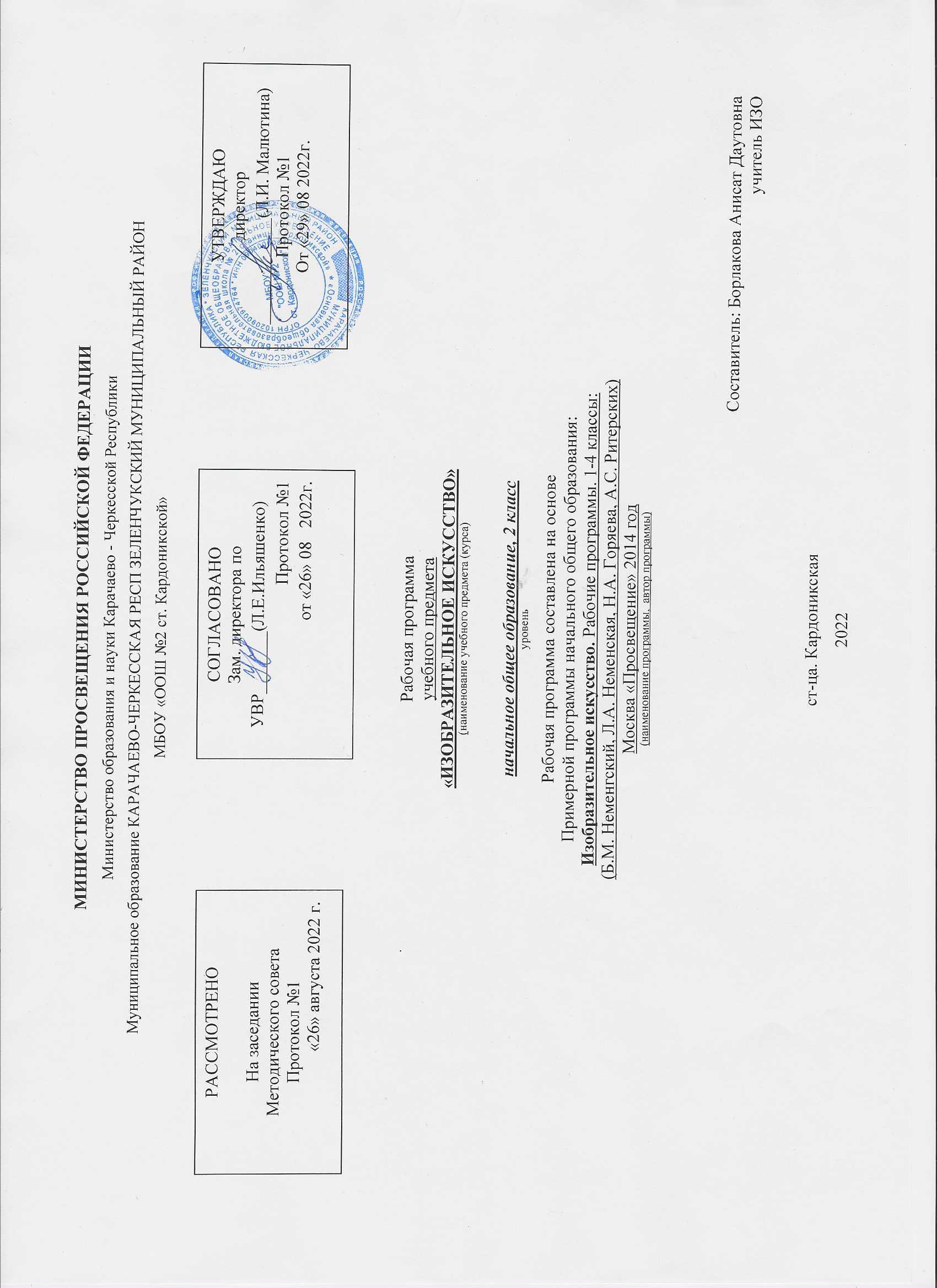 Пояснительная запискаРабочая программа по учебному предмету «изобразительное искусство» для обучающихся 2 класса на основе федерального государственного образовательного стандарта начального общего образования, авторской программы по предмету «Изобразительное искусство» Б.М. Неменского, Л.А. Неменской (М. «Просвещение», 2015). Реализация программы предполагает использование УМК «Школа России».Изучение изобразительного искусства в начальной школе направлено на достижение следующих целей:• воспитание эстетических чувств, интереса к изобразительному искусству; обогащение нравственного опыта, представлений о добре и зле; воспитание нравственных чувств, уважения к культуре народов многонациональной России и других стран; готовность и способность выражать и отстаивать свою общественную позицию в искусстве и через искусство;• приобщение к ценностям отечественной и зарубежной художественной культуры, лучшим образцам народного творчества, классического и современного искусства;• реализация нравственного потенциала изобразительного искусства как средства формирования и развития этических принципов и идеалов личности;• освоение первоначальных знаний о пластических искусствах: изобразительных, декоративно прикладных, архитектуре и дизайне - их роли в жизни человека и общества;• развитие воображения, желания и умения подходить к любой своей деятельности творчески, способности к восприятию искусства и окружающего мира, умений и навыков сотрудничества в художественной деятельности;• овладение элементарной художественной грамотой; формирование художественного кругозора и приобретение опыта работы в различных видах художественно-творческой деятельности, разными художественными материалами; совершенствование эстетического вкуса.Образовательные задачи:• знакомство с художественными материалами;• знакомство с видами и жанрами изобразительного искусства;• освоение средств художественной выразительности, изобразительных приёмов, художественных техник;• формирование первоначальных знаний, умений и навыков по изо; целостной картины мира материальной и духовной культуры как продукта творческой предметно-преобразующей деятельности человека; внутреннего плана деятельности на основе поэтапной отработки предметно-преобразовательных действий; умения искать и преобразовывать необходимую информацию на основе информационных технологий;• ознакомление с произведениями искусства разных эпох и народов, известными мировыми шедеврами, творческим наследием, историей искусства.Воспитательные задачи:• формирование прочных мотивов и потребностей в обучении и самореализации;• развитие интересов младшего школьника, расширение его кругозора, познавательной активности, знакомство с историей и культурой народа, с его культурными ценностями, с историей возникновения и использования предметов быта и декоративного искусства;• формирование и развитие нравственных, трудовых, эстетических, патриотических и других качеств личности младшего школьника;• пробуждение творческой активности детей, стимулирование воображения, желания включаться в творческую деятельность;• формирование интереса и любви к народному и декоративно-прикладному искусству, живописи, графике, скульптуре, архитектуре и дизайну;• формирование мотивации успеха и достижений, творческой самореализации на основе организации предметно-преобразующей деятельности;• воспитание экономичного подхода к использованию различных материалов для творчества, природных ресурсов, пониманию проблем экологии окружающей среды.Развивающие задачи:• развитие самостоятельного мышления, умения сравнивать, анализировать, формировать предварительный план действий;• развитие стремления к расширению кругозора и приобретению опыта самостоятельного познания, умения пользоваться справочной литературой и другими источниками информации;• развитие сенсорной сферы: глазомер, форма, ориентирование в пространстве и т.д.;• развитие двигательной сферы: моторика, пластика, двигательная сноровка и т.д.;• развитие коммуникативной культуры младшего школьника;• развитие пространственного и образного мышления, художественного восприятия;• развитие творческого потенциала, воображения и фантазии;• развитие эстетических представлений и критериев на основе художественно-творческой деятельности;• развитие коммуникативной компетентности младших школьников на основе организации совместной продуктивной деятельности;• развитие знаково-символического и пространственного мышления, творческого и репродуктивного воображения; творческого мышления;• развитие регулятивной структуры деятельности, включающей целеполагание, планирование (умение составлять план действий и применять его для решения практических задач), прогнозирование, контроль, коррекцию и оценку;• развитие эстетических представлений и критериев на основе художественно-практической деятельности.Планируемые результаты освоенияучебногопредмета«Изобразительное искусство»ЛичностныеУ обучающегося будут сформированы:• положительная мотивация и познавательный интерес к выполняемой работе, к изучению изобразительных возможностей и свойств используемых материалов;• уважительное отношение к культуре и искусству нашей страны;• уважительное отношение к людям труда, к разным профессиям;• эстетические чувства, художественно-творческое мышление, наблюдательность и фантазия;• внимательное отношение к красоте окружающего мира;• эмоционально-ценностное отношение к произведениям искусства. Обучающиеся получат возможность для формирования:• чувства сопричастности к культуре своего народа;• понимания разнообразия и богатства художественных средств для выражения отношения к окружающему миру;• положительной мотивации к изучению истории искусства;• представлений о роли искусства в жизни человека;• адекватной оценки правильности выполнения задания;• навыков коллективной деятельности в процессе совместной творческой работы в команде одноклассников под руководством учителя;• умения обсуждать и анализировать собственную художественную деятельность и работу одноклассников с позиций творческих задач данной темы, с точки зрения содержания и средств его выражения.МетапредметныеРегулятивныеОбучающиеся научатся:• понимать цель выполняемых действий;• понимать важность планирования работы;• с помощью учителя анализировать и планировать предстоящую практическую работу, опираясь на шаблон, образец, рисунок;• выполнять действия, руководствуясь выбранным алгоритмом или инструкцией учителя;• осуществлять контроль своих действий, используя способ сличения своей работы с заданной в учебнике последовательностью или образцом;• осмысленно выбирать материал, приём или технику работы;• анализировать и оценивать результаты собственной и коллективной работы по заданным критериям;• решать практическую творческую задачу, используя известные средства;• осуществлять контроль качества результатов собственной практической деятельности.Обучающиеся получат возможность научиться:• продумывать план действий при работе в паре, при создании проектов;• объяснять, какие приёмы, техники были использованы в работе, как строилась работа;• различать и соотносить замысел и результат работы;• планировать и грамотно осуществлять учебные действия в соответствии с поставленной задачей, находить варианты решения различных художественно-творческих задач;• включаться в самостоятельную практическую деятельность, создавать в воображении художественный замысел, соответствующий поставленной задаче и предлагать способы его практического воплощения;• продумывать и планировать этапы работы, оценивать свою работу.ПознавательныеОбучающиеся научатся:• осуществлять поиск необходимой информации для выполнения учебных заданий, используя справочные материалы учебника;• использовать средства информационных технологий для решения различных учебно-творческих задач в процессе поиска дополнительного изобразительного материала, выполнение творческих проектов отдельных упражнений по живописи, графике, моделированию и т. д.;• осуществлять поиск необходимой информации для выполнения учебных заданий, используя справочные материалы учебника;• выполнять различные рисунки и композиции на заданные темы;• анализировать образец, работать по схеме.Обучающиеся получат возможность научиться:• осуществлять поиск необходимой информации, используя различные справочные материалы и Интернет;• осознанно стремиться к освоению новых знаний и умений, к достижению более высоких и оригинальных творческих результатов;• владеть умением творческого видения с позиций художника, т.е. умением сравнивать, анализировать, выделять главное, обобщать.КоммуникативныеОбучающиеся научатся:• выражать собственное эмоциональное отношение к результату своей деятельности;• быть терпимыми к другим мнениям, учитывать их в совместной работе;• договариваться и приходить к общему решению, работая в паре;• строить продуктивное взаимодействие и сотрудничество со сверстниками и взрослыми для реализации проектной деятельности (под руководством учителя).Обучающиеся получат возможность научиться:• выражать собственное эмоциональное отношение к изделию при посещении выставок рисунков;• владеть умением вести диалог, распределять функции и роли в процессе выполнения коллективной творческой работы;• соблюдать в повседневной жизни нормы речевого этикета и правила устного общения;•задавать вопросы уточняющего характера, в том числе по цели и задачам выполняемых действий.ПредметныеОбучающиеся научатся:• правильно организовать своё рабочее место (в соответствии с требованиями учителя);• соблюдать технику безопасности при работе с художественными материалами и инструментами;• определять виды художественной деятельности: изобразительную (живопись, графика, скульптура), конструктивную (дизайн и архитектура), декоративную (народные и прикладные виды искусства);• различать виды материалов (пластилин, бумага, гофрированный картон, ткань, природные материалы и пр.) и их свойства;• применять художественные умения, знания и представления в процессе выполнения художественно-творческих работ; • использовать в художественно-творческой деятельности различные художественные материалы и художественные техники;• узнавать, воспринимать, описывать и эмоционально оценивать несколько великих произведений русского и мирового искусства; • называть основные виды и жанры пространственно-визуальных искусств;• устанавливать последовательность изображения предметов и фигур;• компоновать на плоскости листа и в объеме задуманный художественный образ;• передавать в художественно-творческой деятельности характер, эмоциональные состояния и свое отношение к природе, человеку, обществу; • применять в художественно-творческой деятельности основы цветоведения, основы графической грамоты; • владеть навыками моделирования из бумаги, лепки из пластилина, навыками изображения средствами аппликации и коллажа;• правильно работать художественными материалами и инструментами под контролем учителя с соблюдением техники безопасности.Обучающиеся получат возможность научиться:• рационально организовывать рабочее место и поддерживать порядок на нём во время работы в соответствии с используемым материалом;• рассуждать о многообразии представлений о красоте у народов мира, способности человека в самых разных природных условиях создавать свою самобытную художественную культуру;• узнавать и называть, к каким художественным культурам относятся предлагаемые (знакомые по урокам) произведения изобразительного искусства и традиционной культуры; • приводить примеры произведений искусства, выражающих красоту мудрости и богатой духовной жизни, красоту внутреннего мира человека;• объяснять значение памятников и архитектурной среды древнего зодчества для современного общества;• вести поиск и представлять информацию о произведениях искусства и их авторах;• выполнять однофигурные и многофигурные творческие композиции различных жанров.Содержание учебного предмета «Изобразительное искусство»Общая тема года: «Искусство и ты»Как и чем работает художник? (8 ч)Выразительные возможности через краски, аппликацию, графические материалы, бумагу. Выразительность материалов при работе в объёме.Три основных цвета – желтый, красный, синий.Белая и черная краски.Пастель и цветные мелки, акварель, их выразительные возможности.Выразительные возможности аппликации.Выразительные возможности графических материалов.Выразительность материалов для работы в объеме.Выразительные возможности бумаги. Неожиданные материалы (обобщение темы).Реальность и фантазия(7 ч)Формирование художественных представлений через изображение реальности и фантазии. Украшение реальности и фантазии. Постройка реальности и фантазии.Изображение и реальность.Изображение и фантазия.Украшение и реальность.Украшение и фантазия.Постройка и реальность.Постройка и фантазия.Братья-Мастера Изображения, Украшения и Постройки всегда работают вместе (обобщение темы).О чем говорит искусство?(11 ч)Пропорции.Изображение природы в различных состояниях. Настроение природы.Изображение характера животных. Графика, живопись, скульптура.Изображение характера человека: женский образ. Портретное изображение. Женские качества характера.Изображение характера человека: мужской образ. Мужские качества характера.Образ человека в скульптуре. Скульптура.Человек и его украшения. Цвет, ритм, тон для передачи характера.О чем говорят украшения. Декор. Декоративная композиция.Образ здания.В изображении, украшении, постройке человек выражает свои чувства, мысли, настроение, свое отношение к миру (обобщение темы). Коллаж.Как говорит искусство?(8 ч)Цвет как средство выражения. Линия как средство выражения. Ритм как средство выражения.Теплые и холодные цвета. Борьба теплого и холодного.Тихие и звонкие цвета.Что такое ритм линий?Характер линий.Ритм пятен.Пропорции выражают характер.Ритм линий и пятен, цвет, пропорции – средства выразительности.Обобщающий урок.Тематическое планированиеУчебно-тематический планТематическое  планирование№ п/пНаименование разделовВсего часов1Как и чем работает художник? 82Реальность и фантазия 73О чем говорит искусство?84Как говорит искусство?11Итого34№   Тема урокаДата Кол-во часовВид учебной деятельности  Формы текущего контроляКак и чем  работает художник? (8 ч)Как и чем  работает художник? (8 ч)Как и чем  работает художник? (8 ч)Как и чем  работает художник? (8 ч)Как и чем  работает художник? (8 ч)Как и чем  работает художник? (8 ч)«Цветочная поляна»06.091Что такое живопись? Первичные основы цветоведения. Знакомство с основными и составными цветами, с цветовым кругом. Многообразие цветовой гаммы осенней природы (в частности, осенних цветов).Задание: изображение цветов (без предварительного рисунка; заполнение крупными изображениями всего листа).Материалы: гуашь, крупные кисти, большие листы белой бумаги.текущий«Радуга на грозовом небе».13.091Восприятие и изображение красоты природы. Настроение в природе.Темное и светлое (смешение цветных красок с черной и белой).Знакомство с различным эмоциональным звучанием цвета. Расширение знаний о различных живописных материалах: акварельные краски, темпера, масляные и акриловые краски.Задание: изображение природных стихий (гроза, буря, извержение вулкана, дождь, туман и т.д.) (без предварительного рисунка).Материалы: гуашь (пять красок),крупная кисть, большие листы любой бумаги.текущий«Осенний золотой лес»20.091Мягкость, бархатистость пастели, яркость восковых и масляных мелков, текучесть и прозрачность акварели.Выразительные возможности этих материалов, особенности работы ими.Передача различного эмоционального состояния природы.Задание: изображение осеннего леса (по памяти и впечатлению).Материалы: пастель или мелки, акварель; белая, суровая (оберточная) бумага.выставка рисунков«Осенний листопад»27.091Особенности создания аппликации (материал можно резать или обрывать).Восприятие и изображение красоты осенней природы. Наблюдение за ритмом листьев в природе. Представление о ритме пятен.Задание: создание коврика на тему осенней земли с опавшими листьями (работа в группе — 1-3 панно; работа по памяти и впечатлению).Материалы: цветная бумага, куски ткани, нитки, ножницы , клей.выставка рисунков«Графика зимнего леса»04.101Что такое графика? Образный язык графики. Разнообразие графических материалов. Красота и выразительность линии. Выразительные возможности линии. Тонкие и толстые, подвижные и тягучие линии.Задание: изображение зимнего леса(по впечатлению и памяти).Материалы: тушь или черная гуашь, чернила, перо, палочка, тонкая кисть или уголь; белая бумага.текущий«Звери в лесу»11.101Что такое скульптура? Образный язык скульптуры. Знакомство с материалами, которыми работает скульптор. Выразительные возможности глины, дерева, камня и других материалов. Изображение животных.текущий«Звери в лесу»18.101Пересдача характерных особенностей животных. Задание: изображение животных родного края (по впечатлению и памяти).Материалы: пластилин, стеки.выставка рисунков«Игровая площадка»25.10Что такое архитектура? Чем занимается архитектор? Особенности архитектурных форм. Что такое макет? Материалы, с помощью которых архитектор создает макет (бумага, картон).Работа с бумагой (сгибание, скручивание, надрезание, склеивание). Перевод простых объемных форм в объемные формы. Склеивание простых объемных форм (конус, цилиндр, лесенка, гармошка).Задание: сооружение игровой площадки для вылепленных зверей (индивидуально, группами, коллективно; работа по  воображению). Материалы: бумага, ножницы, клей.текущийРеальность и фантазия( 7 ч)Реальность и фантазия( 7 ч)Реальность и фантазия( 7 ч)Реальность и фантазия( 7 ч)Реальность и фантазия( 7 ч)Реальность и фантазия( 7 ч)«Наши друзья: птицы»08.111Мастер изображений учит видеть мир вокруг нас. Учимся всматриваться в реальный мир, учимся не только смотреть, но и видеть. Рассматриваем внимательно животных, замечаем их красоту, обсуждаем особенности различных животных.Задание: изображение любимого животного.	Материалы: гуашь (одна или две краски) или  тушь, кисть, бумага.текущий«Сказочная птица»15.111Мастер Изображения учит фантазировать. Роль фантазии в жизни людей. Сказочные существа. Фантастические образы.Соединение элементов разных животных, растений при создании фантастического образа.Творческие умения и навыки работы гуашью.Задание: изображение фантастического животного путем соединения элементов разных животных, птиц и даже растений.Материалы: гуашь, кисти, большой лист бумаги (цветной или тонированной).текущий«Узоры паутины»22.111Мастер Украшения учится у природы.Природа умеет себя украшать.Умение видеть красоту природы, разнообразие ее форм, цвета (иней, морозные узоры, паутинки, наряды птиц, рыб и т.п.).Развитие наблюдательности.Задание: изображение паутинок с росой, веточками деревьев или снежинок при помощи линий (индивидуально по памяти).Материалы: уголь, мел, тушь и тонкая кисть или гуашь, бумагатекущий«Узоры паутины»29.111Мастер Украшения учится у природы.Природа умеет себя украшать.Умение видеть красоту природы, разнообразие ее форм, цвета (иней, морозные узоры, паутинки, наряды птиц, рыб и т.п.).Развитие наблюдательности.Задание: изображение паутинок с росой, веточками деревьев или снежинок при помощи линий (индивидуально по памяти).Материалы: уголь, мел, тушь и тонкая кисть или гуашь, бумагатекущий«Обитатели подводного мира»06.121Мастер Постройки учится у природы.Красота и смысл природных конструкций (соты пчел, ракушки, коробочки хлопка, орехи и т. д.), их функциональность, пропорции.Развитие наблюдательности. Разнообразие форм подводного мира, их неповторимые особенности.Задание: конструирование из бумаги подводного мира (индивидуально-коллективная работа).Материалы: бумага, ножницы, клей.выставка рисунков«Кружевные узоры»13.121Мастер Украшения учится у природы, изучает ее. Преобразование природных форм, для создания различных узоров, орнаментов, украшающих предметы быта. Создание тканей, кружев, украшений для человека. Перенесение красоты природы Мастером Украшения в жизнь человека и преобразование ее с помощью фантазии.Задание: изображение кружева, украшение узором воротничка для платья или кокошника, закладки для книги.Материалы: любой графический материал (один-два цвета)текущий«Кружевные узоры»20.121Мастер Украшения учится у природы, изучает ее. Преобразование природных форм, для создания различных узоров, орнаментов, украшающих предметы быта. Создание тканей, кружев, украшений для человека. Перенесение красоты природы Мастером Украшения в жизнь человека и преобразование ее с помощью фантазии.Задание: изображение кружева, украшение узором воротничка для платья или кокошника, закладки для книги.Материалы: любой графический материал (один-два цвета)текущийО чём говорит искусство? (10 ч)О чём говорит искусство? (10 ч)О чём говорит искусство? (10 ч)О чём говорит искусство? (10 ч)О чём говорит искусство? (10 ч)О чём говорит искусство? (10 ч)«Подводный мир»10.011Мастер Постройки учится у природы.Красота и смысл природных конструкций (соты пчел, ракушки, коробочки хлопка, орехи и т. д.), их функциональность, пропорции.Развитие наблюдательности. Разнообразие форм подводного мира, их неповторимые особенности.Задание: конструирование из бумаги подводного мира (индивидуально-коллективная работа).Материалы: бумага, ножницы, клей.текущийКонструирование елочных игрушек.17.011Взаимодействие трех видов деятельности — изображения, украшения и постройки.Обобщение материала всей темы.Задание: конструирование (моделирование) и украшение елочных игрушек, изображающих людей, зверей, растения. Создание коллективного панно.Материалы: гуашь, маленькие кисти, бумага, ножницы, клей.Выставка творческих работ. Отбор работ, совместное обсуждение.текущий«Четвероногий герой»24.011Выражение и изображение характера и пластики животного, его состояния, настроения. Знакомство с анималистическими изображениями, созданными художниками в графике, живописи и скульптуре. Рисунки и скульптурные произведения В. Ватагина.Задание: изображение животных весёлых, стремительных и угрожающих.Материалы: гуашь (два-три цвета или один цвет), кисти.текущийСказочный мужской образ.31.011Изображая, художник выражает своё отношение к нему, что он изображает. Эмоциональная и нравственная оценка образа в его изображении. Мужские качества характера: отважность, смелость, решительность, честность, доброта и т.д. Возможности использования цвета, тона, ритма для передачи характера персонажа.Задание: изображение доброго и злого героев из знакомых сказок.Материалы: гуашь (ограниченная палитра), кисти или пастель, мелки,обои, цветная бумага.текущийЖенский образ русских сказок07.021Изображая человека, художник выражает своё отношение к нему, своё понимание этого человека. Женские качества характер: верность, нежность, достоинство, доброта и т.д. Внешнее и внутреннее содержание человека, выражение его средствами искусства.Задание: изображение противоположных по характеру сказочных женских образов. Класс делится на две части: одни изображают добрых, другие – злых.Материалы: гуашь или пастель, мелки, цветная бумага.выставка рисунковОбраз сказочного героя.14.021Возможности создания разнохарактерных героев в объеме.Скульптурные произведения, созданные мастерами прошлого и настоящего. Изображения, созданные в объеме, - скульптурные образы - выражают отношение скульптора к миру, его чувства и переживания.Задание: создание в объеме сказочных образов с ярко выраженным характером (Царевна-Лебедь, Баба яга и т. д.).Материалы: пластилин, стеки,  дощечки.текущий«С чего начинается Родина?»21.021Украшая себя, человек рассказывает о себе: кто он такой (например, смелый воин-защитник или агрессор).Украшения имеют свой характер, образ. Украшения для женщин подчёркивают их красоту, нежность, для мужчин – силу, мужество.Задание: украшение вырезанных из бумаги богатырских доспехов, кокошников, воротников.Материал: Гуашь, кисти (крупная и тонкая).выставка рисунков«Человек и его украшения»28.021Через украшение мы не только рассказываем о том, кто мы , но и выражаем свои цели, намерения: например, для праздника мы украшаем себя, в будний день одеваемся по-другому.Задание: украшение двух противоположных по намерениям сказочных флотов (доброго, праздничного и злого, пиратского). Работа коллективно-индивидуальная в технике аппликации. Материалы: гуашь, крупная и тонкая кисти, клей, склеенные листы (или обои).текущий«Сказочные персонажи,  противоположные по характеру»07.031Здания выражают характер тех, кто в них живет. Персонажи сказок имеют очень разные дома. Образы зданий в окружающей жизни. Задание: создание образа сказочных построек (дворцы доброй феи и Снежной королевы и т.д.).Материалы: гуашь, кисти, бумага.текущий«Украшение двух, противоположных по намерению флотов»14.031Через украшение мы не только рассказываем о том, кто мы , но и выражаем свои цели, намерения: например, для праздника мы украшаем себя, в будний день одеваемся по-другому.Задание: украшение двух противоположных по намерениям сказочных флотов (доброго, праздничного и злого, пиратского). Работа коллективно-индивидуальная в технике аппликации. Материалы: гуашь, крупная и тонкая кисти, клей, склеенные листы (или обои).текущийКак говорит искусство?  (9 ч)Как говорит искусство?  (9 ч)Как говорит искусство?  (9 ч)Как говорит искусство?  (9 ч)Как говорит искусство?  (9 ч)Как говорит искусство?  (9 ч)Здание для сказочного героя21.031Выставка творческих работ, выполненных в разных материалах и техниках. Обсуждение выставки.текущийУрок-обобщение04.041Выставка творческих работ, выполненных в разных материалах и техниках. Обсуждение выставки.выставка рисунков«Огонь в ночи»11.041Цвет и его эмоциональное восприятие человеком. Деление цветов на тёплые и холодные. Природа богато украшена сочетанием тёплых и холодных оттенков. Умение видеть цвет. Борьба разных цветов, смешение красок на бумаге.Задание: изображение горящего костра и холодной синей ночи вокруг (борьба тепла и холода) (работа по памяти и впечатлению) или изображение пера Жар-птицы (краски смешиваются прямо на листе, черная и белая краски не применяются).Материалы: гуашь без черной и белой красок, крупные кисти, большие листы бумаги.текущий«Мозаика».  («Весенняя земля»)  18.041Смешение различных цветов с черной, серой, белой красками - получение мрачных, тяжелых и нежных, легких оттенков цвета. Передача состояния, настроения в природе с помощью тихих (глухих) и звонких цветов. Наблюдение цвета в природе, на картинах художников.Задание: изображение весенней земли (по памяти впечатлению). Дополнительные уроки можно посвятить созданию «теплого царства» (Солнечный город), «холодного царства» (царство Снежной королевы Материалы : гуашь, крупные кисти, большие листы бумаги.текущийГрафические упражнения.  25.041Ритмическая организация листа с помощью линий. Изменение ритма линий в связи с изменением содержания работы. Линии как средство образной характеристики изображаемого. Разное эмоциональное звучание линии.Задание: изображение весенних ручьев.Материалы: пастель или цветные мелки. В качестве подмалевка используется изображение весенней земли (на нём земля видна сверху, значит и ручьи побегут по всей плоскости листа). Можно также работать гуашью на чистом листе.текущий«Дерево»02.051Выразительные возможности линий. Многообразие линий: толстые и тонкие, корявые и изящные, спокойные и порывистые. Умение видеть линии в окружающей действительности, рассматривание весенних веток (веселый трепет тонких, нежных веток берез и корявая, суровая мощь старых дубовых сучьев).Задание: изображение нежных или могучих веток, передача их характера и настроения (индивидуально или по два человека; по впечатлению и памяти).Материалы: гуашь, кисть, или тушь, уголь, сангина; большие листы бумаги.текущий«Птицы»09.051Ритм пятен передает движение.От изменения положения пятен на листе изменяется восприятие листа, его композиция. Материал рассматривается на примере летящих птиц — быстрый или медленный полет; птицы летят тяжело или легко.Задание: ритмическое расположение летящих птиц на плоскости листа (индивидуально или коллективно)Материалы: белая и темная бумага, ножницы, клей.текущий«Поле  цветов»16.051Ритм линий, пятен, цвет, пропорции составляют основы образного языка, на котором говорят Братья-мастера — Мастер Изображения, Мастер Украшения, Мастер Постройки, создавая про- изведения в области живописи, графики, скульптуры, архитектуры.Задание: создание коллективного панно на тему «Весна. Шум птиц».Материалы: большие листы для панно, гуашь, кисти, бумага, ножницы , клей.текущий«Поле  цветов»23.051Ритм линий, пятен, цвет, пропорции составляют основы образного языка, на котором говорят Братья-мастера — Мастер Изображения, Мастер Украшения, Мастер Постройки, создавая про- изведения в области живописи, графики, скульптуры, архитектуры.Задание: создание коллективного панно на тему «Весна. Шум птиц».Материалы: большие листы для панно, гуашь, кисти, бумага, ножницы , клей.выставка рисунков